Aufgabe 1 Schreibe in mindestens fünf Sätzen auf, wo und in welcher Form Lithium vorkommt.Aufgabe 1 Schreibe in mindestens fünf Sätzen auf, wo und in welcher Form Lithium vorkommt.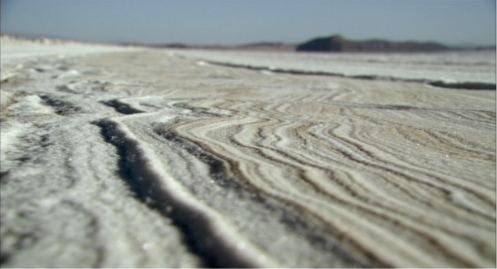 Quelle: «Die Lithium Revolution»Lithium gibt es nicht im Reinzustand.Lithium ist nur in Verbindung mit anderen Materialien in Gesteinen und Salzen zu finden.Lithium ist nicht selten, kommt aber oft nur in so geringen Mengen vor, dass sich ein Abbau kaum lohnt.Ein riesiges Reservoir im südamerikanischen Altiplano ist noch weitgehend ungenutzt.Die anhin grössten Produzenten von Lithium sind Chile und Argentinien.Kritiker geben zu bedenken, dass es keine ausreichenden Mengen von Lithium gibt.Aufgabe 2 Beschreibe die Eigenschaften und Einsatzmöglichkeiten von Lithium-Ionen-Batterien in mindestens fünf Sätzen.Aufgabe 2 Beschreibe die Eigenschaften und Einsatzmöglichkeiten von Lithium-Ionen-Batterien in mindestens fünf Sätzen.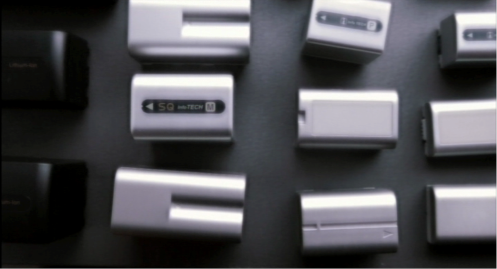 Quelle: «Die Lithium Revolution»Lithium-Ionen-Batterien…haben die Informationsrevolution des 21. Jahrhunderts erst ermöglicht.sind in praktisch allen mobilen Geräten im Einsatz.sind schneller aufladbar als herkömmliche Batterien.sind leistungsstärker als zum Beispiel Nickel-Cadmium-Batterien.haben eine längere Lebensdauer als andere Akkus.sind momentan die einzige effiziente und umsetzbare Speichermöglichkeit von elektrischer Energie.Die grössten Herausforderungen bei der Massenherstellung von Lithium-Ionen-Akkus sind deren Speicherkapazität, deren Sicherheit, die Energiedichte und die einheitliche Beschaffenheit.Aufgabe 3 Finde heraus, welche Vor- und Nachteile Elektroautos gegenüber herkömmlichen Autos mit Verbrennungsmotoren haben. Schau dir dazu die entsprechenden Stellen im Film «Die Lithium Revolution» an.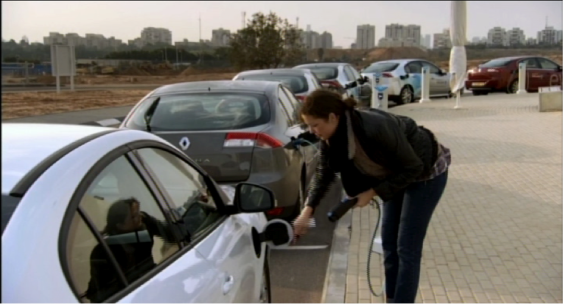 Quelle: «Die Lithium Revolution»ElektroautosVorteileSie werden mit erneuerbarer Energie betrieben.Sie sind sehr effizient und brauchen nur einen Drittel so viel Energie wie ein Verbrennungsmotor.Sie haben einen Wirkungsgrad von über 
90 Prozent. Ein Elektromotor beschleunigt sofort von 0 auf die maximale Drehzahl.Kein Übertragungsverlust beim BeschleunigenSehr umweltfreundlich.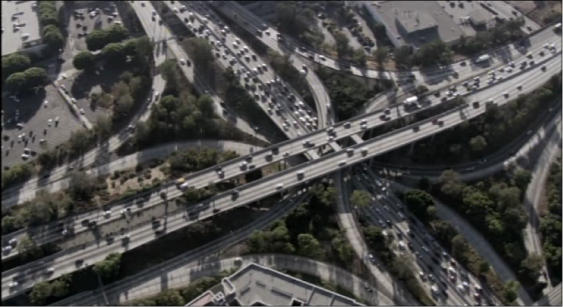 Quelle: «Die Lithium Revolution»Autos mit VerbrennungsmotorenVorteileWeltweit vorhandenes Tankstellennetz.Schnelle Betankung.Grosse Erfahrung in dieser Art von Autobau.NachteileLange Ladezeiten.Ladeinfrastruktur fehlt.Wenig Erfahrung im Langzeitbetrieb.Geringe Reichweite.Die Batterietechnologie ist noch nicht ausgereift.Batterien sind teuer und nicht sicher genug.NachteileDie Reserven an fossilen Brennstoffen sind beinahe aufgebraucht.Schlechter Wirkungsgrad.Ein grosser Teil der Energie geht über den Auspuff verloren.Ein Teil der Energie geht bei der Kraftübertragung verloren.Grosse Belastung für die Umwelt.